Cronkite News Experiments With Interactive Stories A Cronkite News experiment lets viewers explore different aspects of stories in interactive videos and records which options get the most engagement. Other innovations, all of which target young audiences, include anchor-free news broadcasts and using TikTok for reporting.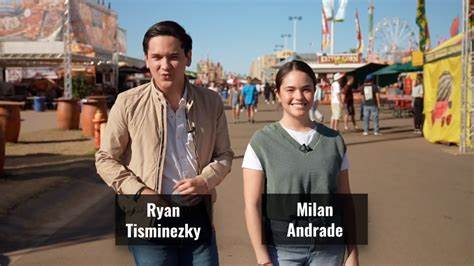 Cronkite News (Arizona State University) 11.11.21 https://cronkitenewslab.com/digital/2021/11/11/cronkite-news-mindstamp-choose-adventure/Image credit:https://www.bing.com/images/search?view=detailV2&ccid=HmnBlD3u&id=565B6ACE21DCF23CDF3D386085476CE460F9A217&thid=OIF.%2bCg3Z8k6fB4WNFuUpYnyEw&mediaurl=https%3a%2f%2fcronkitenewslab.com%2fwp-content%2fuploads%2f2021%2f11%2fInteractive-THUMB-7-1024x576.png&cdnurl=https%3a%2f%2fth.bing.com%2fth%2fid%2fR.1e69c1943dee0ad74b0312601245d65a%3frik%3d%26pid%3dImgRaw%26r%3d0&exph=576&expw=1024&q=cronkite+school+%2b+interactive+stories&simid=303440606918&FORM=IRPRST&ck=F8283767C93A7C1E16345B94A589F213&selectedIndex=2&ajaxhist=0&ajaxserp=0 